Предложение об установлении цен (тарифов) в сфере теплоснабжения и о способах приобретения, стоимости и объемах товаров, необходимых для производства регулируемых товаров и (или) оказания регулируемых услуг  МУП ЖКХ «Верх-Урюмское»№ п/пИнформация, подлежащая раскрытиюЗначение1231.Информация о предложении регулируемой организации об установлении тарифов в сфере теплоснабжения на очередной период регулирования1.2.Метод регулирования1.2.1.С 01.01.2016 по 31.12.2016метод экономически обоснованных расходов (затрат)1.3.Расчетная величина цен (тарифов),  руб/Гкал1.3.1.С 01.01.2016 по 31.12.20161843,511.4.Срок действия цен (тарифов)с 01.01.2016 по 31.12.2016 гг.1.6.Необходимая валовая выручка на соответствующий период, в том числе с разбивкой по годам, тыс руб: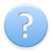 4 618,01.6.1.С 01.01.2016 по 31.12.20164 618,01.7.Годовой объем полезного отпуска тепловой энергии (теплоносителя), тыс Гкал1.7.1.С 01.01.2016 по 31.12.2016             2 505,001.8.Расчетная величина цен (тарифов)1843,512.Информация о способах приобретения, стоимости и об объемах товаров, необходимых для производства регулируемых товаров и(или) оказания регулируемых услуг регулируемой организацией2.1.Сведения о правовых актах, регламентирующих правила закупки (положение о закупках) в регулируемой организацииПоложение о закупке2.2.Сведения о месте размещения положения о закупках регулируемой организацииНа сайте организации, на сайте zakupki.gof.ru2.3.Сведения о планировании закупочных процедур и результатах их проведения0